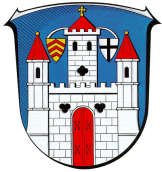 Groß-UmstadtBeauftragung Ehrenamt(Auftrag im Sinne des § 2 Abs. 1 Nr. 10 a SGB VII)Zwischenwird folgende Vereinbarung geschlossen:Auftragsinhalt/AufgabenDie/Der ehrenamtlich Tätige nimmt folgende im öffentlichen Interesse liegende(n) Aufgabe(n) der Stadt Groß-Umstadt wahr bzw. nimmt an folgendem im öffentlichen Interesse liegenden Projekt der Stadt teil:Die Aufgabe wird freiwillig übernommen. Sie wird ehrenamtlich und unentgeltlich wahrgenommenLaufzeitDer Auftrag wird erteilt    auf unbestimmte Zeit und kann von beiden Seiten jederzeit durch schriftliche Mitteilung        beendet werden.    ab dem       und endet automatisch am          nur für folgende Termine:       und endet danach automatisch.Hinweis zum Unfallversicherungsschutz:Versichert sind ab dem Zeitpunkt der Beauftragung alle ehrenamtlichen Tätigkeiten, die mit der Wahrnehmung der übertragenen Aufgabe verbunden sind, einschließlich der unmittelbaren Vor- und Nachbereitung und der notwendigen Wege. Ein Unfall, bei dem ärztliche Hilfe in Anspruch genommen wurde, ist dem für die Gebietskörperschaft zuständigen Unfallversicherungsträger (Unfallkasse oder Gemeindeunfallversicherungsverband) anzuzeigen; seine Vorgaben zum Verfahren sind zu beachten.Hinweis zum HaftpflichtschutzWährend der Ausübung der Tätigkeit sind ehrenamtlich Tätige über die Allgemeine Haftpflichtversicherung der Stadt mitversichert. Für Wege und Fahrten besteht kein Haftpflichtschutz über die Stadt. Jede Seite hat eine schriftliche Ausfertigung dieser Vereinbarung erhalten.Für die Stadt Groß-Umstadt				Ehrenamtlich Tätige(r)Groß-Umstadt,      						Groß-Umstadt,      _____________________________			__________________________Joachim Ruppert, Bürgermeister Stadt Groß-UmstadtMarkt 1, 64823 Groß-Umstadtvertreten durch den Magistrat,dieser vertreten durchHerrn Bürgermeister Joachim Ruppert(Nachfolgend „ehrenamtlich Tätige/r)